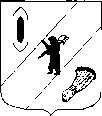 АДМИНИСТРАЦИЯ  ГАВРИЛОВ - ЯМСКОГОМУНИЦИПАЛЬНОГО  РАЙОНАПОСТАНОВЛЕНИЕ02.04.2021   № 310О внесении изменений в постановление Администрации Гаврилов-Ямскогомуниципального районаот 14.09.2020  № 728С целью устойчивого развития сельских территорий,  руководствуясь статьёй  26 Устава Гаврилов - Ямского муниципального района Ярославской области,АДМИНИСТРАЦИЯ МУНИЦИПАЛЬНОГО РАЙОНА ПОСТАНОВЛЯЕТ:1. Внести в муниципальную целевую программу «Развитие агропромышленного комплекса Гаврилов-Ямского  муниципального района Ярославской области» на 2021 – 2025 годы, утвержденную постановлением Администрации Гаврилов-Ямского муниципального района от 14.09.2020 №728,  изменения согласно приложению.2. Контроль за исполнением постановления возложить на заместителя Главы Администрации муниципального района Шабарову В.Н.3. Постановление опубликовать в  районной массовой газете «Гаврилов-Ямский вестник» и  разместить на официальном сайте Администрации муниципального района.     4. Постановление вступает в силу с момента официального опубликования.И.о. Главы Администрациимуниципального района	                                                             А.А. ЗабаевПриложение к постановлению Администрации                                                                                               муниципального района                                                                                                                                    от 02.04.2021  № 310ИЗМЕНЕНИЯ,вносимые в муниципальную целевую программу  «Развитие агропромышленного комплекса Гаврилов-Ямского  муниципального района Ярославской области» на 2021 – 2025 годы1.Паспорт муниципальной целевой программы изложить в следующей редакции:ПАСПОРТМУНИЦИПАЛЬНОЙ  ЦЕЛЕВОЙ ПРОГРАММЫ«Развитие агропромышленного комплекса Гаврилов-Ямского  муниципального района Ярославской области»на 2021 – 2025годы* -  ожидаемые расходы»2.Раздел III  изложить в следующей редакции:III Перечень мероприятий Муниципальной целевой  программыСокращения, использованные в Программе: БО	  Бюджет областной ФБ                                      Бюджет федеральный	3. Раздел IV изложить в следующей редакции:« IV.Ресурсное обеспечение  муниципальной целевой программыОбщая потребность в финансовых ресурсах МЦПНаименование  МЦП«Развитие агропромышленного комплекса Гаврилов-Ямского  муниципального района Ярославской области»на 2021 – 2025 годыКуратор  Заместитель Главы Администрации муниципального района Шабарова Вера Николаевнател. (48534)2-19-59Ответственный исполнитель Абрамов Николай Александрович - начальник отдела сельского хозяйства Администрации муниципального района тел. (48534) 2-43-83Участники МЦПОтдел сельского хозяйства Администрации Гаврилов-Ямского муниципального районаЦель  программыСоздание условий для эффективного и устойчивого развития сельского хозяйства муниципального района, повышение конкурентоспособности сельскохозяйственной продукции, производимой в муниципальном районе.Задачи программы1. Создание условий для обеспечения предприятий АПК высококвалифицированными специалистами, кадрами массовых профессий.Задачи программы2.Содействие в развитии АПК, пищевой и перерабатывающей промышленности Гаврилов-Ямского муниципального района.Основные целевые показатели (индикаторы)  программы-количество молодых специалистов получающих доплату в течении одного года работы на сельскохозяйственных предприятиях      района;- проведение массовых мероприятий;-организация, проведение (участие) семинаров и конкурсов, выставок, ярмарок.Сроки и  этапы реализации  программы2021 – 2025 годы   Ожидаемые конечные результаты программы- увеличение объема производства продукции сельского хозяйства;- повышение производительности труда в хозяйствах;-повышение доли прибыльных сельскохозяйственных предприятийОбъемы и источники финансирования  программыОбщий объем финансирования  - 107,9 тыс. руб,из них:бюджет муниципального района101,0 тыс. руб.в т. ч. по годам:2021  –50,0 тыс. руб.;        2022   –30,0 тыс. руб.;2023 -  21,0 тыс. руб.;  2024*  -0,0 тыс. руб.;       2025* – 0,0 тыс. руб.;областной бюджет - 6,9 тыс. руб. в т. ч. по годам:  2021   -  6,9 тыс. руб.2022   -  0,0  тыс. руб.2023   -  0,0 тыс. руб.2024*   -0,0 тыс. руб.2025*  - 0,0 тыс. руб.Контактные лица, телефонАбрамов Николай Александрович, тел. (48534)2-43-83Шабарова Вера Николаевна, тел. (48534)  2-19-59№№п/пПрограммные мероприятия, обеспечивающие выполнение задачиИсполнителиИсточник финанси- рованияОбъёмы финансирования, тыс.руб.Объёмы финансирования, тыс.руб.Объёмы финансирования, тыс.руб.Объёмы финансирования, тыс.руб.Объёмы финансирования, тыс.руб.Объёмы финансирования, тыс.руб.Ожидаемый результат, срок исполнения мероприятия№№п/пПрограммные мероприятия, обеспечивающие выполнение задачиИсполнителиИсточник финанси- рованиявсегов т.ч. по годам реализациив т.ч. по годам реализациив т.ч. по годам реализациив т.ч. по годам реализациив т.ч. по годам реализацииОжидаемый результат, срок исполнения мероприятия№№п/пПрограммные мероприятия, обеспечивающие выполнение задачиИсполнителиИсточник финанси- рованиявсего2021 г.2022 г.2023 г.2024* г.2025*г.Ожидаемый результат, срок исполнения мероприятия1234567891.Задача 1. Создание условий для обеспечения предприятий АПК высококвалифицированными специалистами, кадрами массовых профессий.1.1.Доплата молодому специалисту в течение одного года его работы на сельскохозяйственных предприятиях района.ОСХБМР101503021--ежеквартально1.2Содействие в обучении и повышении квалификации кадров сельскохозяйственных предприятий в учебных заведениях области.ОСХПо плану графику ДАПК и  ПРВсего по задаче:101503021--2.Задача 2. Содействие в развитии АПК, пищевой и перерабатывающей промышленности  Гаврилов-Ямского муниципального района.2.1.Организация и проведение районных  конкурсов профессионального мастерства.ОСХБМР------1 раз в год2.2.Подготовка районных делегаций для участия в  областных и региональных  конкурсах профессионального мастерства.ОСХ1 раз в год2.3.Проведение мероприятия к празднованию профессионального праздника.ОСХБМР------1 мероприятие в год2.4.Участие в областных выставках, ярмарках.ОСХБМР------1 мероприятие в год2.5.Содействие в планировании производственно – финансовой деятельности сельскохозяйственных предприятий района.ОСХВ течение года2.6.Сбор и обработка информации о производстве и реализации сельскохозяйственной продукции, о технической и технологической модернизации АПК Гаврилов-Ямского района.ОСХВ течение года2.7.Анализ производственно-финансовой деятельности сельскохозяйственных предприятий.ОСХВ течение года2.8.Организация проведения тематических и обучающих и консультационных семинаров, круглых столов по вопросам государственной поддержки и развития сельскохозяйственных предприятий.ОСХежеквартально2.9.Оформление документов сельскохозяйственным предприятиям на получение субсидий из федерального и областного бюджетов.ОСХВ течение года2.10.Расходы на реализацию мероприятий в рамках предоставления субсидий сельскохозяйственным товаропроизводителямОСХБО6,96,9----1 мероприятие в год2.11.Расходы на поддержку сельскохозяйственных товаропроизводителей в части приобретения семян многолетних травОСХБМР------1 мероприятие в годВсего по задаче:6,9---- ИТОГО  по программе:Всего, в т.ч.107,956,930,021,0--БМР101,05030,021,0--ОБ6,96,9---- ОСХОтдел сельского хозяйства   Администрации Гаврилов-Ямского муниципального района БМРБюджет муниципального районаИсточники финансированияВсегоПлановый объем финансирования(тыс.руб.) в т.ч. по годамПлановый объем финансирования(тыс.руб.) в т.ч. по годамПлановый объем финансирования(тыс.руб.) в т.ч. по годамПлановый объем финансирования(тыс.руб.) в т.ч. по годамПлановый объем финансирования(тыс.руб.) в т.ч. по годамИсточники финансированияВсего2021202220232024*2025*1234789Бюджет муниципального района101,050,030,021,0--Областной бюджет6,96,9----Внебюджетные источники------Итого всего по МЦП107,956,930,021,0--